О порядке ведения перечня видов муниципального контроляВ соответствии со ст.17.1 Федерального закона от 06.10.2003 №131-ФЗ «Об общих принципах организации местного самоуправления в Российской Федерации», ст. 6 Федерального закона от 26.12.2008 №294-ФЗ «О защите прав юридических лиц и индивидуальных предпринимателей при осуществлении государственного контроля (надзора) и муниципального контроля», Совет Бавлинского муниципального района РЕШИЛ:1. Утвердить Порядок ведения перечня видов муниципального контроля и органов местного самоуправления Бавлинского муниципального района, уполномоченных на их осуществление на территории Бавлинского муниципального района, согласно приложению.2. Исполнительному комитету Бавлинского муниципального района утвердить перечень видов муниципального контроля и определить ответственных  за осуществление муниципального контроля.3. Опубликовать настоящее решение на Официальном портале правовой информации Республики Татарстан (http:pravo.tatarstan.ru).4. Контроль за исполнением настоящего решения оставляю за собой    Глава, Председатель СоветаБавлинского муниципального района                                           Р.Х. ГатиятуллинУТВЕРЖДЕНО решением Совета Бавлинкогомуниципального района      Республики Татарстан     от ___________ № _______Порядокведения перечня видов муниципального контроля и органов местного самоуправления Бавлинского муниципального района, уполномоченных на их осуществление на территории Бавлинского муниципального района1. Порядок ведения перечня видов муниципального контроля и органов местного самоуправления Бавлинского муниципального района, уполномоченных на их осуществление на территории Бавлинского муниципального района (далее - Порядок), разработан в соответствии с Федеральным законом от 06.10.2003 №131-ФЗ «Об общих принципах организации местного самоуправления в Российской Федерации», Федеральным законом от 26.12.2008 №294-ФЗ «О защите прав юридических лиц и индивидуальных предпринимателей при осуществлении государственного контроля (надзора) и муниципального контроля» в целях обеспечения открытости и доступности информации об осуществлении муниципального контроля на территории Бавлинского муниципального района и определяет процедуру формирования и ведения перечня видов муниципального контроля и органов местного самоуправления Бавлинского муниципального района, уполномоченных на их осуществление на территории Бавлинского муниципального района (далее - Перечень).2. Перечень формируется и ведется уполномоченным структурным подразделением Исполнительного комитета Бавлинского муниципального района, определенным правовым актом Исполнительного комитета Бавлинского муниципального района (далее - уполномоченный орган), по форме, установленной приложением к настоящему Порядку.3. В Перечень включаются следующие сведения:1) наименование вида муниципального контроля, осуществляемого на территории Бавлинского муниципального района;2) наименование органов местного самоуправления Бавлинского муниципального района, наделенных полномочиями по осуществлению соответствующего вида муниципального контроля, их место нахождения, телефон;3) наименование и реквизиты нормативного правового акта Российской Федерации, Республики Татарстан, муниципального нормативного правового акта органа местного самоуправления Бавлинского муниципального района по осуществлению муниципального контроля;4) наименование и реквизиты муниципального нормативного правового акта органа местного самоуправления об утверждении административного регламента осуществления соответствующего вида муниципального контроля.4. Изменения в Перечень видов контроля вносятся:1)в случае необходимости включения нового вида муниципального контроля или исключения вида муниципального контроля;2)в целях уточнения реквизитов нормативных правовых актов, регламентирующих осуществление муниципального контроля;3)в связи с изменением наименования органа местного самоуправления, осуществляющего муниципальный контроль.5. Перечень подлежит размещению на официальном сайте Бавлинского муниципального района.________________Приложение
к Порядку ведения перечня видов муниципального 
контроля и органов местного самоуправления
Бавлинского муниципального района, 
уполномоченных на их осуществление на территории Бавлинского
муниципального районаПеречень видов муниципального контроля и органов местного самоуправления Бавлинского муниципального района, уполномоченных на их осуществление на территории Бавлинского муниципального района СОВЕТ БАВЛИНСКОГОМУНИЦИПАЛЬНОГО РАЙОНА РЕСПУБЛИКИ ТАТАРСТАН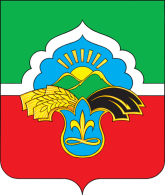 ТАТАРСТАН РЕСПУБЛИКАСЫ БАУЛЫ МУНИЦИПАЛЬРАЙОНЫ СОВЕТЫ                      РЕШЕНИЕ                      РЕШЕНИЕ          КАРАР          КАРАР                                2019 г.                      г.Бавлы                        №                                 2019 г.                      г.Бавлы                        №                                 2019 г.                      г.Бавлы                        №                                 2019 г.                      г.Бавлы                        № № п/пНаименование вида муниципального контроляНаименование органа Исполнительного комитета Бавлинского муниципального района, наделенного полномочиями по осуществлению соответствующего вида муниципального контроля (место нахождения, телефон)Наименования и реквизиты нормативного правового акта Российской Федерации, Республики Татарстан, муниципального нормативного правового акта органа местного самоуправления Бавлинского муниципального района, которые устанавливают полномочия органа местного самоуправления Бавлинского муниципального района по осуществлению муниципального контроляНаименование и реквизиты муниципального нормативного правового акта органа местного самоуправления  об утверждении административного регламента осуществления соответствующего вида муниципального контроля12345